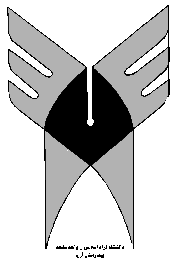 هدف كلي : آشنایی و فراگیری برخی بیماری های همراه،ندابیر و تمهیدات لازم به هنگام بروز عوارض احتمالی،روش های بیهوشی در اطفال،زنان و مامایی و سالمندان و کسب توانمندی لازم در مزاقبت از بیماران در مراحل مختلف بیهوشی و بی حسی ناحیه ایعناوين درس : روش بیهوشی 2وظايف فراگيران :-  فشار خون را توصیف کند.- انواع فشار خون را ذکر کند.- علل اولیه و ثانویه فشار خون را توضیح دهد.- قبل از عمل جرا حی بیماران مبتلا به نارسایی قلبی را بررسی کند.- تدابیر و تمهیدات لازم در اداره ی بیهوشی بیماران با مشکلات قلبی را توصیف کند.روش  ارزشيابي  : - بر گزاري آزمون هاي تكويني و تراكمي با استفاده از تركيب ابزارهاي ارزيابي شامل :چند گزينه اي،تشريحي،كوتاه پاسخ،جوركردن-  حضور و شركت فعال دانشجو در كلاس و مشاركت در بحث هاي گروهي،پرسش و پاسخ- آزمون ميان ترم 20 درصد نمره،آزمون پايان ترم 70 درصد نمره ،انجام تكاليف و شركت فعال در كلاس 10 در صد نمره  جمع نمره منابع : 1-Robert K- Stoeling, Ronad – D.Miller.Basics of Anesthesia.Churchill Livingstone.Latested-,Stephen F. Dierdorf. Anesthesia and co- existing disease .Latest ed.--2-Robert K- Stoeling3- Nagelhout J .and zaglaniczny K. Nurse Anesthesi. Sunders/Elsevier.Latest ed.- Nagelhout J .and et al.Handbook of Nurse Anesthesi. Sunders/Elsevier.Latest ed.4-جلسه  و تاريخ عنوا ناهداف رفتاري(جزئي)وسايل كمك آموزشيروش تدريسجلسه اول تعریف فشار خونتعریف فشار خونسخنرانی تعاملیپرسش -پاسخپیش ازمونشفاهیجلسه اول انواع فشار خون و علل انانواع فشار خونسخنرانی تعاملیپرسش -پاسخپیش ازمونشفاهیجلسه اول بیهوشی بیماریهایاداره بیهوشی بیمار باسخنرانی تعاملیپرسش -پاسخپیش ازمونشفاهیجلسه دومانواع بیماری های ریویآسم، بیماری انسدادی ریوی،عفونتراه هوایی فوقانیسخنرانی تعاملیپرسش -پاسخشفاهیانجام تکالیفمربوطهجلسه دوممراقبت از بیمارانCOPDمراقبت از بیماران COPDسخنرانی تعاملیپرسش -پاسخشفاهیانجام تکالیفمربوطهجلسه سوماختلالات عضلانی-اسکلتیمشکلات عصبی عضلانی(بیمارانعقب مانده،میاستنی گراویس..)سخنرانی تعاملیپرسش -پاسخپیش ازمونشفاهیجلسه سوممراقبت ازبیماران اختلالاتعضلانی-اسکلتیمشکلات عصبی عضلانی(بیمارانعقب مانده،میاستنی گراویس..)سخنرانی تعاملیپرسش -پاسخپیش ازمونشفاهیجلسه چهارمبیهوشی درسالمندانمراقبت از بیماران سالمند حینبیهوشیسخنرانی تعاملیپرسش -پاسخشفاهیانجام تکالیفجلسه پنجمبیهوشی در کودکانفارمــاکولوژی دارو هــای بیهوشــی درکودکانسخنرانی تعاملیپرسش -پاسخشفاهیانجام تکالیف مربوطهجلسه پنجمبیهوشی در کودکانالقــــــا بیهوشــــــی و اکستوباســــــیون درکودکانسخنرانی تعاملیپرسش -پاسخشفاهیانجام تکالیف مربوطهجلسه پنجمبیهوشی در کودکاناقــدامات مراقبتــی از کودکــان حــینبیهوشیسخنرانی تعاملیپرسش -پاسخشفاهیانجام تکالیف مربوطهجلسه ششمتاثیر داروهای بیهوشیبیهوشی در زنان و ماماییویدئوپروژکتورPowerPointوایت بردQuizeجلسه ششمروش های زایمان بی دردبیهوشی در زنان و ماماییویدئوپروژکتورPowerPointوایت بردQuizeجلسه ششممراقبت بیهوشیبیهوشی در زنان و ماماییویدئوپروژکتورPowerPointوایت بردQuizeجلسه هفتممسمومیت حاملگیاداره بیهوشی در ماماییسخنرانی تعاملیپرسش -پاسخشفاهیانجام تکالیف مربوطهجلسه هفتمدیابت حاملگیاداره بیهوشی در ماماییسخنرانی تعاملیپرسش -پاسخشفاهیانجام تکالیف مربوطهجلسه هشتمنحوه اداره بیهوشیی در بیماران(سیروزکبدی،هپاتیت،انسداد مجاری صفراو..)بیهوشی در بیماران دچارمشکلات کبدی و مجاریصفراویویدئوپروژکتورPowerPointوایت بردامتحان میان ترمجلسه نهماداره بیهوشی بیماران دیابتیبیهوشی در بیماران دچار  مشکلات شایع غدد درون ریز سخنرانی تعاملیپرسش -پاسخشفاهیانجام تکالیف مربوطهجلسه دهماداره بیهوشی در بیمارانتیروئیدیبیهوشی در بیماران دچارمشکلات شایع غدد درون ریزسخنرانی تعاملیپرسش -پاسخشفاهیانجام تکالیف مربوطهجلسه يازدهمتعریف فراورده های خونی	تعریف پلاکت-FFP-Packcellسخنرانیتعاملیپرسش -پاسخشفاهیانجام تکالیف مربوطهجلسه يازدهمارزیابی بیمار از لحاظ نیاز بهتزریق خونانجام مراحل تزریق خونسخنرانیتعاملیپرسش -پاسخشفاهیانجام تکالیف مربوطهجلسه دوازدهمفراورده های خونیموارد استفاده از فراورده های خونیسخنرانی تعاملیپرسش -پاسخQuizeجلسه دوازدهمفراورده های خونیعوارض تزریق خونسخنرانی تعاملیپرسش -پاسخQuizeجلسه دوازدهمفراورده های خونیتعریف انتقال خون اورژانس و ماسیوسخنرانی تعاملیپرسش -پاسخQuizeجلسه سيزدهمبیهوشی در بیماران سرطانیو اختلالات سیستم ایمنیبیهوشی در بیماران سرطانی واختلالات سیستم ایمنیسخنرانی تعاملیپرسش -پاسخشفاهیانجام تکالیف مربوطهجلسه چهاردهمبیهوشی در بیماران دچار مشکلاتشایع تغذیه ای،چاقی،متابولیکبیهوشی در بیماران دچار مشکلاتشایع تغذیه ،چاقی،متابولیکسخنرانی تعاملیپرسش -پاسخشفاهیانجام تکالیفمربوطهجلسه پانزدهمدیس ریتمی های شایع حینبیهوشیدیس ریتمی های شایع حین بیهوشی   سخنرانی تعاملیپرسش -پاسخشفاهیانجام تکالیفمربوطهجلسه شانزدهمدیس ریتمی های شایع حینبیهوشیدیــس ریتمــی هــایشایع حین بیهوشیسخنرانی اسلایدامتحان پایان ترم